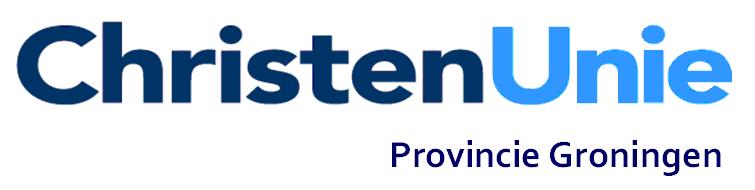 Aan het College van Gedeputeerde Staten van GroningenPostbus 6109700 AP GroningenOnderwerp: Aanvullende schriftelijke vragen over beperkingen voor lokale aannemers in het aardbevingsgebiedGroningen, 13 maart 2017Geacht College,Op 7 maart jl. ontvingen wij uw antwoorden op onze schriftelijke vragen die wij d.d. 11 februari aan uw College hebben gesteld over de beperkingen voor lokale aannemers in het aardbevingsgebied. In uw antwoorden op de door ons gestelde vragen geeft u aan dat de NCG hierin de regie moet nemen en dat de provincie niet zelf onderzoek moeten doen naar de rechtmatigheid van de toebedeling van het werk aan de lokale aannemers.Daarnaast heeft onze fractie signalen ontvangen dat de wettelijke betalingstermijnen door het CVW aan aannemers die klussen hebben uitgevoerd in het aardbevingsgebied al lange tijd flink worden overschreden. Vandaag wijdde het Dagblad van het Noorden hier een publicatie aan. (Zie bijlage)Dit leidt bij de fractie van de ChristenUnie tot de volgende aanvullende vragen voor uw College.Bent u bereid bij de NCG stevig aan te dringen op onderzoek naar de gang van zaken bij het CVW en de rechtmatigheid daarvan betreffende de toebedeling van het werk door het CVW aan de lokale aannemers? Zo nee, waarom niet?Bent u bereid het CVW aan te spreken op het overschrijden van de wettelijke betalingstermijnen, danwel bent u bereid er bij de NCG op aan te dringen dat het CVW hierop wordt aangesproken?In afwachting van uw antwoorden op de door ons gestelde vragen,Met vriendelijke groet,Namens de fractie van de ChristenUnie,Stieneke van der Graaf